PETITION “EIN STüCK VALASCIA RETTEN”Abriss der Valascia: von einer Narbe zu einem Zeichen Im Frühjahr 2022 werden die Abbrucharbeiten der Valascia beginnen. Der Teil von Ambrì, der seit 1937 zuerst den Campo Cava und dann die Valascia beherbergt hat, wird wieder zu einer Wiese werden. Von den epischen Taten des Hockeyclubs Ambrì-Piotta und den weiß-blauen Spielern, die die Fans begeisterten, wird nur eine Erinnerung bleiben. Von der Valascia, der mythischen Eishalle, die im Laufe der Jahre zu einem Symbol des Widerstands gegen die Dynamik des modernen Eishockeys und zu einer Kultstätte eines der letzten Bergvereine geworden ist, wird nur ein Schatten, ein Schein, ein Echo leidenschaftlicher Stimmen bleiben. Mit dieser Petition wollen wir die Erinnerung in etwas Greifbares verwandeln, indem wir zwei symbolische Artefakte der Valascia erhalten: die Curva Sud und einen oder mehrere Dachstühle (Dachgewölbe).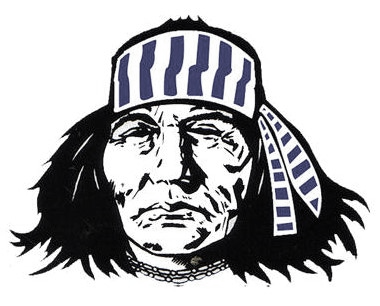 Für die Petition sprechen nachhaltige Aspekte aus rechtlicher und planerischer Sicht.Die Curva steht und umarmt die Bergkette. Sie sind kein Bauwerk im eigentlichen Sinne, sondern ruhen auf natürliche Weise am Rande des Hangs.Was die mögliche Gefahr von Erdrutschen oder Lawinen betrifft, so würden die Stufen der Curva Sud die Auswirkungen dieser Naturereignisse nicht verschlimmern und auch die Rodungsarbeiten nicht wesentlich gefährden.Aus landschaftlicher und ästhetischer Sicht wäre das Vorhandensein der Terrassen weder störend, noch würde es das harmonische Erscheinungsbild des Geländes beeinträchtigen.Das Vorhandensein der Terrassen würde eine alternative Verbindung zwischen dem Parkplatz vor dem Hang und dem Weg, der die Waldstraße mit den Häusern im Zentrum verbindet, schaffen.Die Terrassen erinnern nicht nur an die Existenz der Valascia, sondern können bei sommerlichen Veranstaltungen auch als natürliches Amphitheater für die Öffentlichkeit genutzt werden.Die Terrassen würden es der gesamten Region ermöglichen, unter freiem Himmel ein Denkmal zu haben, das von 85 Jahren bedeutender Geschichte zeugt und diese feiert.Die Instandhaltung der Stände der Curva Sud wird keinerlei Kosten verursachen.Die Dachstühle der Valascia sind ein Beispiel für geniale Architektur und Ingenieurskunst: Ein oder zwei von ihnen am Leben zu erhalten, würde weder die Sicherheit des Ortes gefährden, noch die Entscheidungen zum Abbau und Abriss der Valascia verfälschen. Im Gegenteil, es wäre eine Erinnerung an die Bemühungen der lokalen Unternehmen und Fachleute, die an der Planung und Installation während der Arbeiten zur Abdeckung der Start- und Landebahn beteiligt waren. Die Beibehaltung eines oder mehrerer Dachstühle verursacht keinerlei Kosten.Zur Unterstützung der Petition sind wir als GBB bereit, ein Projekt zum Bau eines Spielplatzes für zukünftige Generationen in der Region mitzufinanzieren.Der Abriss der Valascia wird eine unauslöschliche Narbe in der Region hinterlassen. Indem wir die Curva Sud und einen oder mehrere Dachstühle erhalten, werden wir der Leidenschaft und den Herzen derer, die Ambrì-Piotta lieben und geliebt haben, erlauben, an diesem Ort 85 Jahre Geschichte wieder aufleben zu lassen und eine Wunde zu heilen, die mit mehr Gelassenheit heilen kann, indem sie sich von einer Narbe in ein Zeichen verwandelt. Leidenschaftlicher Weiß-Blau-Fan: Unterschreiben Sie und lassen Sie diese Petition bis zum 30. April 2022 unterzeichnen! Eine Geste aufgrund der vielen Emotionen, die uns der HCAP gegeben hat und geben wird. Bitte diesen Brief via E-Mail oder per Post mit der Angabe von Name, Nachname, Wohnort an: info@tiquinto.ch – Comune di Quinto, Via Quinto 19, 6777 Quinto (CH)info@hcap.ch – HCAP SA, Via Aerodromo 2, 6775 Ambrì (CH)Sie können diesen Brief auf Italienisch, Deutsch und Französisch auf dem Blog der GBB herunterladen (www.infogbb.org)_______________________________________________________________________Nachname, Name:				Adresse:				Unterschrift: